Η νέα γενιά του εμβληματικού EQT επιστρέφει ανανεωμένηΤα ανανεωμένα EQT Bask ADV και EQT Racing ADV δίνουν μορφή στη λειτουργικότητα και μετατρέπουν το sport σε στυλ.Το iconic EQT των adidas Originals επαναπροσδιορίζεται, ανατρέποντας τα δεδομένα και αποκαλύπτοντας το επόμενο κεφάλαιο στην ιστορία του. Με ξεχωριστό design και νέους χρωματικούς συνδυασμούς, παραμένοντας ταυτόχρονα πιστή στις αξίες της, η νέα γενιά EQT έρχεται με το ανανεωμένο EQT Bask ADV και EQT Racing ADV τονίζοντας το στυλ κάθε πιστού sneakerhead και streetwear lover. Με δημιουργική προσέγγιση και δίνοντας έμφαση στην ποιότητα, το νέο EQT Bask ADV αντικατοπτρίζει τη σημαντική ιστορία του στα παρκέ και βρίσκει τη θέση του στο σήμερα ως αναπόσπαστο κομμάτι της street κουλτούρας. Μέσα από μια σύγχρονη ερμηνεία, το νέο εμβληματικό sneaker της σειράς EQT έχει υπόσταση και δεν αστειεύεται, ενώ τιμώντας την ιστορία που αντιπροσωπεύει, το EQT Bask ADV είναι το sneaker του sneakerhead.Η ιστορία του νέου EQT Bask ADV ξετυλίγεται στο νέο brand film “Original Is Never Finished | 2018”, που κυκλοφόρησε τις τελευταίες ημέρες, όπου ο hip-hop artist και sneakerhead A$AP Ferg παρουσιάζει την εξέλιξη του EQT, για να αποκαλύψει το τελευταίο μοντέλο της σειράς. Σε μία φωτογράφηση ωμά ρεαλιστική, ο φωτογράφος Oliver Hadlee-Pearch αφαιρεί ριζικά τα όρια μεταξύ κάμερας και υποκειμένου, απεικονίζοντας τον A$AP Ferg μπροστά από την εντυπωσιακή του συλλογή από Originals, ενώ στο κέντρο όλων των αποκτημάτων του εμφανίζεται η τελευταία του προσθήκη, το EQT Bask ADV. Τα καινούργια EQT Bask ADV αντλούν έμπνευση από τη unique σιλουέτα της δεκαετίας του ’90, μεταφράζοντας τη ξεχωριστή σχεδιαστική lingo της σειράς σε ένα νέο παπούτσι με high-top μπασκετικό background. Με look βασισμένο στα old-school παπούτσια μπάσκετ, τα νέα EQT Bask ADV έχουν πλεκτό επάνω μέρος με συνθετικές suede λεπτομέρειες. To στήριγμα από TPU γύρω από τη φτέρνα και στο μπροστινό μέρος του πέλματος προσθέτει επιπλέον στήριξη, ενώ τα κλασικά χαρακτηριστικά του EQT όπως οι 3 ρίγες στο πλάι, οι 3 ρίγες στη μεσαία σόλα και η πλεκτή δίχρωμη rib λεπτομέρεια φτέρνας, επαναπροσδιορίζουν την κληρονομιά της γενιάς EQUIPMENT. Το αποτέλεσμα; Ένα από τα πιο ιστορικά sneakers του brand, τοποθετείται σε νέο πλαίσιο και επιστρέφει πιο πρωτοποριακό και σύγχρονο από κάθε άλλη φορά. Αντίστοιχα, τα νέα EQT Racing ADV αποτελούν τη σύγχρονη έκδοση του κλασικού μοντέλου EQT Racing. Με ανανεωμένη σιλουέτα, το iconic sneaker ξεχωρίζει για τις νέες του women’s-exclusive αποχρώσεις από χρωματικές παλέτες του μπλε και του γκρι, παρουσιάζοντας μια πιο απαλή εκδοχή της μονοχρωματικής έκδοσης που κυκλοφόρησε λίγους μήνες νωρίτερα. Αντλώντας έμπνευση από το σχεδιασμό του original EQT Racing, το νέο EQT Racing ADV συνδυάζει μια stretch-knit πλέξη σε όλο το επάνω μέρος του παπουτσιού, με ενσωματωμένα κορδόνια OG και ειδικά σχεδιασμένη ασύμμετρη γλώσσα για εύκολη εφαρμογή και κορυφαία άνεση. Η χαρακτηριστική μεσαία σόλα EVA και οι 3 χαρακτηριστικές EQT ρίγες ολοκληρώνουν τη σχεδιαστική δημιουργία συνδυάζοντας ιδανικά το κλασικό με το σύγχρονο. Η μπλε απόχρωση του παπουτσιού με τις μαύρες και γκρι λεπτομέρειες πάνω από τη λευκή σόλα, καθιστούν το νέο EQT Racing ADV το απόλυτο γυναικείο sneaker. Η λειτουργικότητα παίρνει μορφή, το sport μετατρέπεται σε στυλ, ενώ η ακεραιότητα παραμένει ίδια. Γνώρισε το EQT Bask ADV και το EQT Racing ADV στο adidas Originals store (Αθηναΐδος 5 & Καλαμιώτου, Αθήνα), σε επιλεγμένα συνεργαζόμενα sneaker stores και στο adidas.gr από 01.02.Για περισσότερα νέα, μείνετε συντονισμένοι στη Facebook Page των adidas Originals και στο @adidasgr στο Instagram.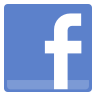 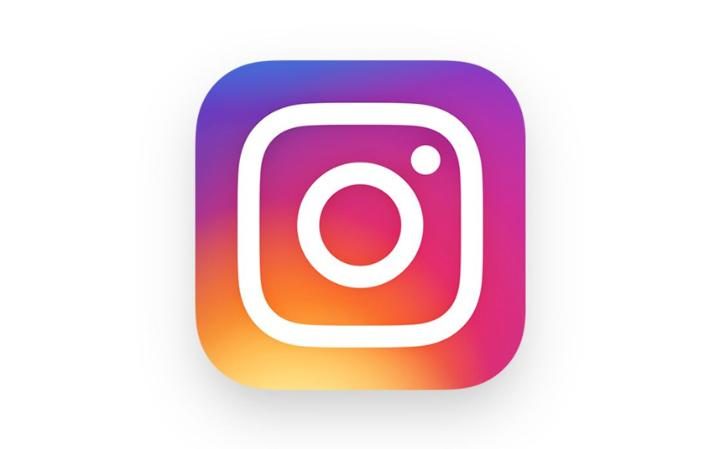 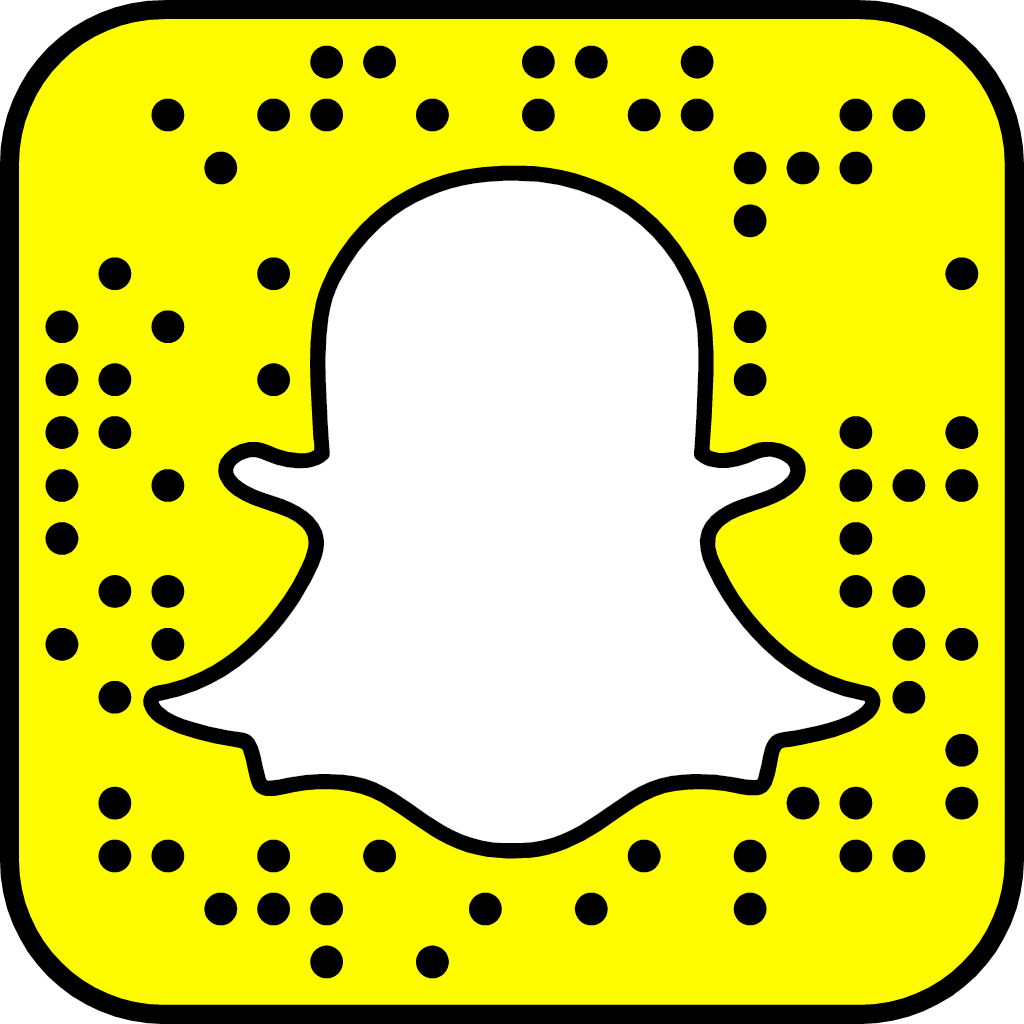 